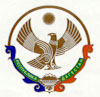 РЕСПУБЛИКА ДАГЕСТАНМУНИЦИПАЛЬНОЕ КАЗЕННОЕ ОБРАЗОВАТЕЛЬНОЕ УЧРЕЖДЕНИЕ  «ДУБРИМАХИНСКАЯ  СРЕДНЯЯ ОБЩЕОБРАЗОВАТЕЛЬНАЯ ШКОЛА»МУНИЦИПАЛЬНОГО  ОБРАЗОВАНИЯ  «АКУШИНСКИЙ  РАЙОН»         368295 с. Дубримахи				    	                                телефон: 8 928 050 60 46         Республика Дагестан		  				                 ИНН 0502005228         Акушинский  район                                                                                                    e-mail:  dubrisosh@mail.ru     22.11.2019г.                                                 Приказ № _______ О режиме работы образовательного учреждения и дистанционном обучении с 6 по 30 апреля 2020 года.В соответствии с Указом Президента Российской Федерации от 2 апреля 2020 года № 239 «О мерах по обеспечению санитарно-эпидемиологического благополучия населения на территории Российской Федерации в связи с распространением новой коронавирусной инфекции (СОVID-19)» (далее - Указ), приказом Минпросвещения РФ от 17 марта 2020 г. № 104 «Об организации образовательной деятельности в организациях, реализующих образовательные программы начального общего, основного общего и среднего общего образования, образовательные программы среднего профессионального образования, соответствующего дополнительного профессионального образования и дополнительные общеобразовательные программы, в условиях распространения новой коронавирусной инфекции на территории Российской Федерации» и Методическими рекомендациями по реализации образовательных программ начального общего, основного общего, среднего общего образования, образовательных программ среднего профессионального образования и дополнительных общеобразовательных программ с применением электронного обучения и дистанционных образовательных технологий, разработанными Минпросвещения России, в целях соблюдения режима повышенной готовности, предупреждения распространения коронавирусной инфекции (COVID-19),в соответствии со статьей 80 Конституции Российской Федерации ПРИКАЗЫВАЮ Установить численность работников, обеспечивающих с 6 по 30 апреля 2020 г. включительно функционирование объекта МКОУ «Дубримахинская СОШ» ( далее «Учреждения») в количестве 5 человек: Ибрагимов Мухтар Омаргаджиевич (директор Учреждения)  Бигишиев Магомед Гаджиевич (зам. диретора по АХЧ)  Ибранов Иса Магомедович ( сторож, по графику)   Касумова Рукият Мусаевна(уборщик служебных помещений, по вызову) Абдуллаев Ильяс Магомедович (зам. директора по УВР).2.  Работники Учреждения, не обеспечивающие непосредственно функционирование работы Учреждения переводятся с 6 по 30 апреля 2020 г. на режим самоизоляции. 3.  Все обучающиеся Учреждения с 6 апреля 2020 г. приступают к обучению в дистанционном режиме – с применением электронного обучения и дистанционных образовательных технологий. 4.  С 06.04.2020года На основании Положения о дистанционном режиме обучения, определяющий, в том числе порядок оказания учебно-методической помощи обучающимся (индивидуальных консультаций) и проведения текущего и итогового контроля успеваемости, заявления родителей (законных представителей) заместителю директора по ВР Гасбанову Ш.Г. организовать контроль за работой педагогов в условиях нахождения в режиме самоизоляции. 5.  Заместителю директора по УВР Абдуллаеву И.М. сформировать расписание занятий дистанционного обучения на каждый учебный день в соответствии с учебным планом по каждой дисциплине, предусматривая дифференциацию по классам и сокращение времени проведения урока до 30 минут;  обеспечить ведение учета результатов образовательного процесса в электронной форме;  обеспечить внесение соответствующих корректировок в рабочие программы и (или) учебные планы в части форм обучения (лекция, онлайн консультация), технических средств обучения 6.  Заместителю директора по ИКТ Ибрагимову О.М.  разместить на сайте информацию для обучающихся и их родителей (законных представителей) о реализации образовательных программ или их частей с применением электронного обучения и дистанционных образовательных технологий,  обеспечить техническую возможность образовательного учреждения для проведения учебных занятий, консультаций на различных образовательных ресурсах. 7.  Классным руководителям и учителям-предметникам в условиях нахождения в режиме самоизоляции организовать консультирование учащихся, проведение учебных занятий на школьном портале, мессенджеров или иной платформе с использованием различных электронных образовательных ресурсов. 8.  Контроль исполнения приказа оставляю за собой. Директор МКОУ«Дубримахинская  СОШ»:_________________/Ибрагимов  М.О./